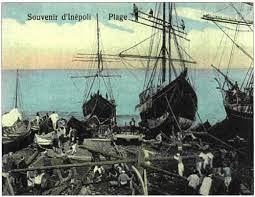 1η§Οι Έλληνες της Διασποράς και η δράση τουςΟι Έλληνες της Διασποράς =>Αναδείχθηκαν πρωτεργάτες στους αγώνες για τη δημιουργία Της αυτόνομης ποντιακής δημοκρατίας Με εκπροσώπους => Κ. Κωνσταντινίδη ( από τη Μασσαλία ) Β. Ιωαννίδη και  Θ. Θεοφύλακτο (από το Βατούμ) ,Ι. Πασσαλίδη (από το Σοχούμ )Λ. Ιωαννίδη και  Φ. Κτενίδη ( από το Κρασνοντάρ ) Από τους Έλληνες του ιστορικού Πόντου Ξεχωρίζουν 2 σεβάσμιες μορφές της Εκκλησίας => Ο μητροπολίτης Τραπεζούντας Χρύσανθος Ο μητροπολίτης Αμάσειας Γερμανός Καραβαγγέλης 2η§Η προεδρία του μητροπολίτη ΧρύσανθουΛίγες μέρες πριν τη ρωσική κατοχή της πόλης ( Απρίλιο 1916) Έγινε παράδοση της Τραπεζούντας Από τον Τούρκο Βαλή  Μεχμέτ Τζεμάλ  Αζμή μπέη => στο μητροπολίτη Χρύσανθο Ο οποίος { λόγω της συνετής πολιτικής του απέναντι στους μουσουλμάνους της περιοχής} Έγινε δεκτός από: 1.τους Ρώσους , αλλά και 2. τους προξενικούς εκπροσώπους των άλλων κρατών => Ως ΗΓΕΤΗΣ στην ευαίσθητη περιοχή => Όπου ήταν ακόμη νωπές στους κατοίκους οι μνήμες από τις σφαγές και τις εχθροπραξίες Η 2χρονη προεδρία του Χρύσανθου : ήταν αληθινό διάλειμμα => 1. Δημοκρατίας και 2. Αρμονικής συμβίωσης χριστιανών και μουσουλμάνων Φεβρουάριο 1918 => η κατάσταση είχε αλλάξει οριστικά :Ύστερα από την επικράτηση των μπολσεβίκων το 1917Ο ρωσικός στρατός εγκατέλειψε την Τραπεζούντα Η περιοχή ξαναπέρασε στην κατοχή των Νεότουρκων 3η §Ο δρόμος της προσφυγιάς προς τη ΡωσίαΣτις δύσκολες εκείνες  στιγμές , Χιλιάδες Έλληνες του ανατολικού Πόντου και του Κάρς=> Για να γλυτώσουν από τις διώξεις των Νεότουρκων Πήραν το δρόμο της προσφυγιάς προς τη Ρωσία ( που δοκιμαζόταν τότε από εμφύλιο πόλεμο ) Ο ξεριζωμός των Ελλήνων της Μικράς Ασίας ευαισθητοποίησε τους Έλληνες της Ρωσίας => Οι οποίοι ήδη από το Α΄ Πανελλήνιο Συνέδριο ( Ιούλιο 1917 ) στο Ταϊγάνιο =>Αποφάσισαν την εκλογή Κεντρικού Συμβουλίου => Για τη δημιουργία Ανεξάρτητου Ποντιακού Κράτους Με προσωρινή έδρα την πόλη Ροστόβ4η §Η οργάνωση των Ποντίων της Διασποράς Για πρώτη φορά οι Πόντιοι της Διασποράς οργανώθηκαν:στις μεγάλες πόλεις της Ελλάδας [ Αθήνα , Θεσσαλονίκη , Καβάλα, Βόλο ]σε πόλεις του εξωτερικού 5η §Η δράση του Κ. ΚωνσταντινίδηΣτην Ευρώπη => πρωτεργάτης του αγώνα: Κ. Κωνσταντινίδης (από τη Μασσαλία ) Με διαδοχικά υπομνήματα : ενημέρωνε τις συμμαχικές δυνάμεις για την τραγική κατάσταση που επικρατούσε στον Πόντο Τύπωσε και κυκλοφόρησε χάρτη => που όριζε τα σύνορα της προτεινόμενης ποντιακής δημοκρατίας => σε απλό σχήμα ταχυδρομικού δελτίου ( καρτ-ποστάλ ) με γραπτό κείμενο στα γαλλικά: «Πολίτες του Πόντου ξεσηκωθείτε! Θυμίστε στα φιλελεύθερα έθνη τα ύψιστα δικαιώματά σας για τη ζωή και την ανεξαρτησία». Η ρωσική επανάσταση ξεσήκωσε τους Έλληνες του Πόντου για το δικό τους εθνικό αγώνα =>1ο Παγκόσμιο  Παν – ποντιακό Συνέδριο :Που οργανώθηκε στη Μασσαλία Το Φεβρουάριο 1918Ο ίδιος ο Κ. Κωνσταντινίδης => Έστειλε τηλεγράφημα στον Α. Τρότσκι Ζήτησε επίσημα υποστήριξη της Σοβιετικής Ένωσης 6η §Η στάση της κυβέρνησης του Ελ. ΒενιζέλουΗ κυβέρνηση του Ελευθερίου Βενιζέλου :ήταν αρχικά σύμφωνη με τον αγώνα και τις εθνικές διεκδικήσεις των Ποντίων. Στο συνέδριο Ειρήνης όμως στο Παρίσι, ( που άρχισε το Δεκέμβριο του 1918) , ο Ελ. Βενιζέλος : πιέστηκε από τις συμμαχικές δυνάμεις και δεν συμπεριέλαβε τον Πόντο στο φάκελο των ελληνικών διεκδικήσεων, και, ( παρά τις έντονες διαμαρτυρίες των Ελλήνων του Πόντου) , συμφώνησε να παραχωρηθεί η περιοχή στην υπό ίδρυση Αρμενική Δημοκρατία.7η §Η αντίδραση των ΠοντίωνΗ πρόταση του Ελ. Βενιζέλου προκάλεσε μεγάλη απογοήτευση στους Έλληνες του Πόντου=> οι οποίοι στα διάφορα συνέδρια που πραγματοποίησαν : 1.στο Μπακού, 2. στο Κρασνοντάρ, 3.στο Βατούμ και 4. στη Μασσαλία=>  διαμαρτυρήθηκαν έντονα για τη στάση της ελληνικής κυβέρνησης. Πολλά ποντιακά σωματεία έστειλαν τότε τηλεγραφήματα στο Παρίσι για να μεταπείσουν τον πρωθυπουργό, τον οποίο επισκέφθηκε μάλιστα τον Απρίλιο του 1919 ο μητροπολίτης Χρύσανθος. Μετά τη διεξοδική ενημέρωση που έλαβε ο Έλληνας πρωθυπουργός από τον Χρύσανθο, για το Ποντιακό Ζήτημα, αποφάσισε :να ενισχύσει τις προσπάθειες των Ποντίων καιέδωσε την έγκριση του στο μητροπολίτη να συνεχίσει την προσπάθεια ενημέρωσης όλων των πολιτικών που έλαβαν μέρος στη Συνδιάσκεψη.8η §Αντιδράσεις πολιτικών που έλαβαν μέρος στη ΣυνδιάσκεψηΟι περισσότεροι από αυτούς, με εξαίρεση τους Άγγλους αντιπροσώπους, είδαν:με πολλή κατανόηση τα αιτήματα των Ελληνοποντίων. Συγκεκριμένα: στην πρόταση του μητροπολίτη να γίνει ο Πόντος ανεξάρτητο κράτος υπό ελληνική εντολή, ο Πρόεδρος των Η.Π.Α. Ούιλσον απάντησε: «Είναι θαυμάσια όσα μου λέτε. Ο Πόντος πρέπει να γίνει ανεξάρτητος. Μίαν ψήφον έχω εις την Συνδιάσκεψιν, αλλά θα την διαθέσω υπέρ του λαού σας»9η §Τελευταίες συντονισμένες προσπάθειες Ποντίων και μητροπ. ΧρύσανθουΠαράλληλα με τον παν-ποντιακό αγώνα των Ελλήνων της Ρωσίας,ο Χρύσανθος :   1.επισκέφθηκε το Εριβάν και  2.διαπραγματεύτηκε ( με τους Αρμένιους, καθώς επίσης και με τους μουσουλμάνους του Πόντου) : μια μορφή συνομοσπονδίας. Ωστόσο, η αμοιβαία καχυποψία έγινε αιτία να χαθεί πολύτιμος χρόνος, ο οποίος αποδείχθηκε μοιραίος, εξαιτίας των γρήγορων πολιτικών εξελίξεων. Το πολιτικό γεγονός που λειτούργησε ως ταφόπετρα του ποντιακού ζητήματος ήταν : η συνθήκη φιλίας και συνεργασίας που υπογράφηκε το Μάρτιο του 1921 ανάμεσα στους Μπολσεβίκους και τον Κεμάλ.10η §Συνέπειες της συνθήκης φιλίας και συνεργασίας ( Μπολσεβίκους – Κεμάλ )Η συνθήκη αυτή έδωσε στον αδύναμο ως τότε Κεμάλ: 1. την οικονομική, 2.στρατιωτική και 3.ηθική δυνατότητα =>       1.να συνεχίσει τις επιχειρήσεις του κατά των Ποντίων και, ακόμη,        2.να εμφανιστεί στη Συνδιάσκεψη του Λονδίνου => με υπερβολικές απαιτήσεις, που λόγω της ιστορικής συγκυρίας δεν απορρίφθηκαν από τις νικήτριες Δυνάμεις (  παρά το γεγονός ότι ήταν σύμμαχοι με τους Έλληνες) 11η §Η δράση του μητροπολίτη Αμασείας Γερμανού ΚαραβαγγέληΠαρά το αρνητικό κλίμα που δημιουργήθηκε, ο ποντιακός ελληνισμός δεν πτοήθηκε=> Στις 10 Μαρτίου 1921 ο μητροπολίτης Αμάσειας Γερμανός => πρότεινε στον υπουργό εξωτερικών Μπαλτατζή συνεργασία με τους Κούρδους και τους Αρμένιους εναντίον του κινήματος του Κεμάλ. Η κυβέρνηση του Γούναρη, απομονωμένη και από τους συμμάχους:  δεν πήρε καμιά πρωτοβουλία, ενώ Οι Πόντιοι απογοητευμένοι, με πρωτοβουλία του Γερμανού Καραβαγγέλη, διοργάνωσαν δύο Συνέδρια: 1. στην Κωνσταντινούπολη στις 17 Αυγούστου 1921 και 2.στην Αθήνα στις 4 Σεπτεμβρίου του ίδιου έτους ( 1921) .12η §Η τελευταία προσπάθεια ποντοαρμενικής συνεργασίαςΗ τελευταία προσπάθεια ποντοαρμενικής συνεργασίας άρχισε καθυστερημένα στις αρχές του 1922,όταν πια τα συμφέροντα των Μεγάλων Δυνάμεων είχαν αλλάξει πλευρά. Εκμεταλλευόμενος την ευνοϊκή συγκυρία ο Κεμάλ πασάς, με τη φανερή υποστήριξη 1. των μπολσεβίκων, 2.της Ιταλίας,3. της Γαλλίας και 4.τη σιωπηρή σύμπραξη της Αγγλίας, άρχισε την αντεπίθεση που έφερε και την κατάρρευση του μετώπου.13η §Τελική κατάσταση  Η ποντιακή Δημοκρατία έμεινε ένα όνειρο, ενώ η καταδίκη σε θάνατο από την κεμαλική κυβέρνηση όλων των πρωτεργατών του αγώνα σφράγισε την εθνική συμφορά του ποντιακού ελληνισμού, η οποία συνδέεται με τη γενικότερη τύχη του ελληνισμού της Μ. Ασίας.14η §Ο Ποντιακός ελληνισμός στη ΡωσίαΑυτή την περίοδο της γενοκτονίας αλλά και νωρίτερα, ένας δεύτερος ποντιακός ελληνισμός ζούσε και μεγαλουργούσε στη Ρωσία=> Περισσότεροι από 500.000 Πόντιοι κατοικούσαν στη Ρωσία, ενώ το 1918, με τις ομαδικές μετοικεσίες των καταδιωγμένων Ποντίων, ιδιαίτερα μετά την αποχώρηση των ρωσικών στρατευμάτων, ξεπέρασαν τους 750.000. Σήμερα υπολογίζεται ότι στην πρώην Σοβιετική Ένωση ζουν ακόμη περισσότεροι από μισό εκατομμύριο Πόντιοι=>  οι οποίοι διατηρούν              (  στο βαθμό που δεν επεμβαίνουν οι αρχές των Ανεξάρτητων Δημοκρατιών της Κοινοπολιτείας)  τις πατροπαράδοτες ελληνοποντιακές τους παραδόσεις.15η §Στον ιστορικό Πόντο όμως το τέλος της ιστορίας και του πολιτισμού των Ποντίων ήταν εξαιρετικά τραγικό και σταμάτησε βίαια με την αναγκαστική ανταλλαγή των πληθυσμών που όρισε η Συνθήκη της Λωζάννης το 1923.